						Předkládá:	Mgr. Jiří Pospíšil,								1. náměstek primátora						Zpracovaly:	Mgr. Alexandra Klímková,	vedoucí Odboru správy a údržby majetku města								Ing. Milena Vrbová,			odborný referent oddělení nakládání s majetkem města Odboru SÚMMZasedání Zastupitelstva města Prostějovakonané dne 23. 02. 2021Schválení výkupu částí pozemků p.č. 226, p.č. 227 a p.č. 229, vše v k.ú. Žešov, a rozpočtové opatření kapitoly 50 – správa a nakládání s majetkem městaNávrh usnesení:Zastupitelstvo města Prostějovas c h v a l u j e  z důvodů uvedených v důvodové zprávě k materiálu:výkup částí pozemků p.č.  226 – orná půda o výměře cca 60 m2, p.č. 227 – orná půda o výměře cca 185 m2 a p.č. 229 – orná půda o výměře cca 355 m2, vše v k.ú. Žešov (přesné výměry budou známy po zpracování geometrického plánu), od vlastníků těchto pozemků do vlastnictví Statutárního města Prostějova za kupní cenu ve výši 300 Kč/m2, tj. celkem cca 180.000 Kč, za následujících podmínek:splatnost kupní ceny do 14 dnů po provedení vkladu vlastnického práva dle kupní smlouvy do katastru nemovitostí,náklady spojené s vypracováním geometrického plánu a správní poplatek spojený s podáním návrhu na povolení vkladu vlastnického práva do katastru nemovitostí uhradí Statutární město Prostějov,rozpočtové opatření, kterým se - zvyšuje rozpočet výdajů	- snižuje stav rezerv městaDůvodová zpráva:Odbor rozvoje a investic Magistrátu města Prostějova připravuje investiční akci „Cyklistická stezka v ulici Určická II. etapa – Prostějov“. V rámci připravované investiční akce je třeba majetkoprávně dořešit části některých pozemků dotčených předmětnou stavbou, které dosud nebyly vykoupeny. Mimo jiné je třeba vykoupit části pozemků p.č. 226, p.č. 227 a p.č. 229, vše v k.ú. Žešov, neboť vlastníci těchto pozemků dosud odmítali prodej za navrženou kupní cenu 300 Kč/m2 realizovat. Na Odbor správy a údržby majetku města Magistrátu města Prostějova se dne 29.10.2020 obrátil vlastník pozemků p.č. 226 a p.č. 227 a spoluvlastník pozemku p.č. 229 (spoluvlastnický podíl o velikosti ideální 1/2), vše v k.ú. Žešov, fyzická osoba, zastoupená právním zástupcem JUDr. Romanem Brablecem, se sdělením, že po zralé úvaze souhlasí s prodejem částí pozemků dotčených stavbou za navrhovanou kupní cenu 300 Kč/m2. Odbor SÚMM následně oslovil zbylou spoluvlastnici pozemku p.č. 229 v k.ú. Žešov, fyzickou osobu, zdali rovněž souhlasí s prodejem svého spoluvlastnického podílu o velikosti 1/2  za navrhovanou kupní cenu. Ta dne 01.12.2020 vyjádřila svůj souhlas. Záležitost je řešena pod Sp.Zn.: OSUMM 192/2015.Stanoviska odborů MMPv (subjektů):1. Odbor územního plánování a památkové péče sděluje, že nemá k odkupu částí výše uvedených pozemků z hlediska územního plánování žádné připomínky. 2. Odbor rozvoje a investic sděluje, že doporučuje odkup předmětných pozemků za navrhovanou kupní cenu 300 Kč/m2. 3. Odbor životního prostředí sděluje, že doporučuje odkup spoluvlastnického podílu z důvodu plánované investiční akce. Doporučuje výkup v šířce pozemku tak, aby bylo možné obnovit stromořadí podél komunikace a cyklostezky. Odbor dopravy jako příslušný silniční správní úřad pro místní komunikace, veřejně přístupné účelové komunikace a silnice II. a III. tříd dle § 40 odst. 4 a 5 zákona č. 13/1997 Sb., o pozemních komunikacích, ve znění pozdějších předpisů, sděluje, že s odkupem pozemků souhlasí.Rada města Prostějova dne 26.01.2021 usnesením č. 1053 doporučila Zastupitelstvu města Prostějova schválit z důvodů uvedených v důvodové zprávě k materiálu:výkup částí pozemků p.č.  226 – orná půda o výměře cca 60 m2, p.č. 227 – orná půda o výměře cca 185 m2 a p.č. 229 – orná půda o výměře cca 355 m2, vše v k.ú. Žešov (přesné výměry budou známy po zpracování geometrického plánu), od vlastníků těchto pozemků do vlastnictví Statutárního města Prostějova za kupní cenu ve výši 300 Kč/m2, tj. celkem cca 180.000 Kč, za následujících podmínek:splatnost kupní ceny do 14 dnů po provedení vkladu vlastnického práva dle kupní smlouvy do katastru nemovitostí,náklady spojené s vypracováním geometrického plánu a správní poplatek spojený s podáním návrhu na povolení vkladu vlastnického práva do katastru nemovitostí uhradí Statutární město Prostějov,rozpočtové opatření, kterým se - zvyšuje rozpočet výdajů	- snižuje stav rezerv města5. Stanovisko předkladatele:Odbor správy a údržby majetku města doporučuje schválit výkup částí pozemků p.č.  226 – orná půda o výměře cca 60 m2, p.č. 227 – orná půda o výměře cca 185 m2 a p.č. 229 – orná půda o výměře cca 355 m2, vše v k.ú. Žešov (přesné výměry budou známy po zpracování geometrického plánu), od vlastníků těchto pozemků do vlastnictví Statutárního města Prostějova, za kupní cenu ve výši 300 Kč/m2, tj. celkem cca 180.000 Kč, za podmínek dle návrhu usnesení, včetně rozpočtového opatření. Za stejnou kupní cenu byly realizovány předchozí výkupy pozemků pro uvedenou investiční akci. Skutečnost, že předmětné části pozemků jsou dotčeny výše uvedenou investiční akcí Statutárního města Prostějova, lze dle názoru Odboru SÚMM považovat za důležitý zájem obce, kterým je možné odůvodnit výkup předmětných pozemků včetně sjednání výše kupní ceny i bez znalosti obvyklé ceny v daném místě a čase určené znaleckým posudkem. Náklady na zpracování znaleckého posudku by byly pouze dalšími vynaloženými náklady ze strany Statutárního města Prostějova.Předkládané rozpočtové opatření má vliv na rozpočet města. Dle výše uvedeného návrhu dojde ke snížení finančních prostředků ve Fondu rezerv a rozvoje o částku cca 197.000 Kč a současně ke zvýšení finančních prostředků výdajů u kapitoly 50 – správa a nakládání s majetkem města o částku 197.000 Kč. Materiál byl předložen k projednání na schůzi Finančního výboru dne 16.02.2021.Přílohy:situační snímek dle PDpřehledová mapaOsobní údaje fyzických osob jsou z textu vyjmuty v souladu s příslušnými ustanoveními zákona č.101/2000 Sb., o ochraně osobních údajů a o změně některých zákonů, ve znění pozdějších předpisů. Úplné znění materiálu je v souladu s příslušnými ustanoveními zákona č. 128/2000 Sb., o obcích (obecní zřízení), ve znění pozdějších předpisů k nahlédnutí na Magistrátu města Prostějova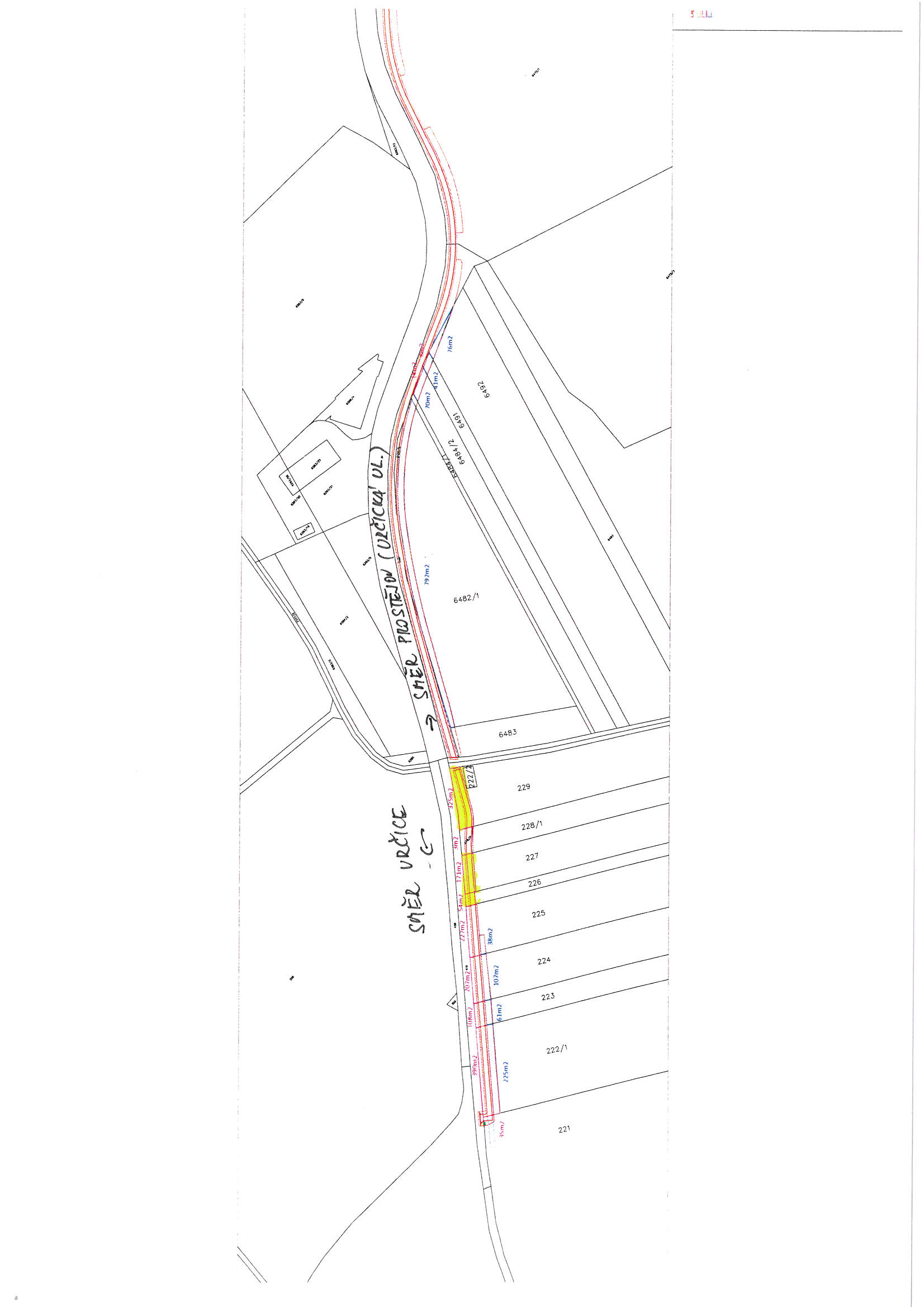 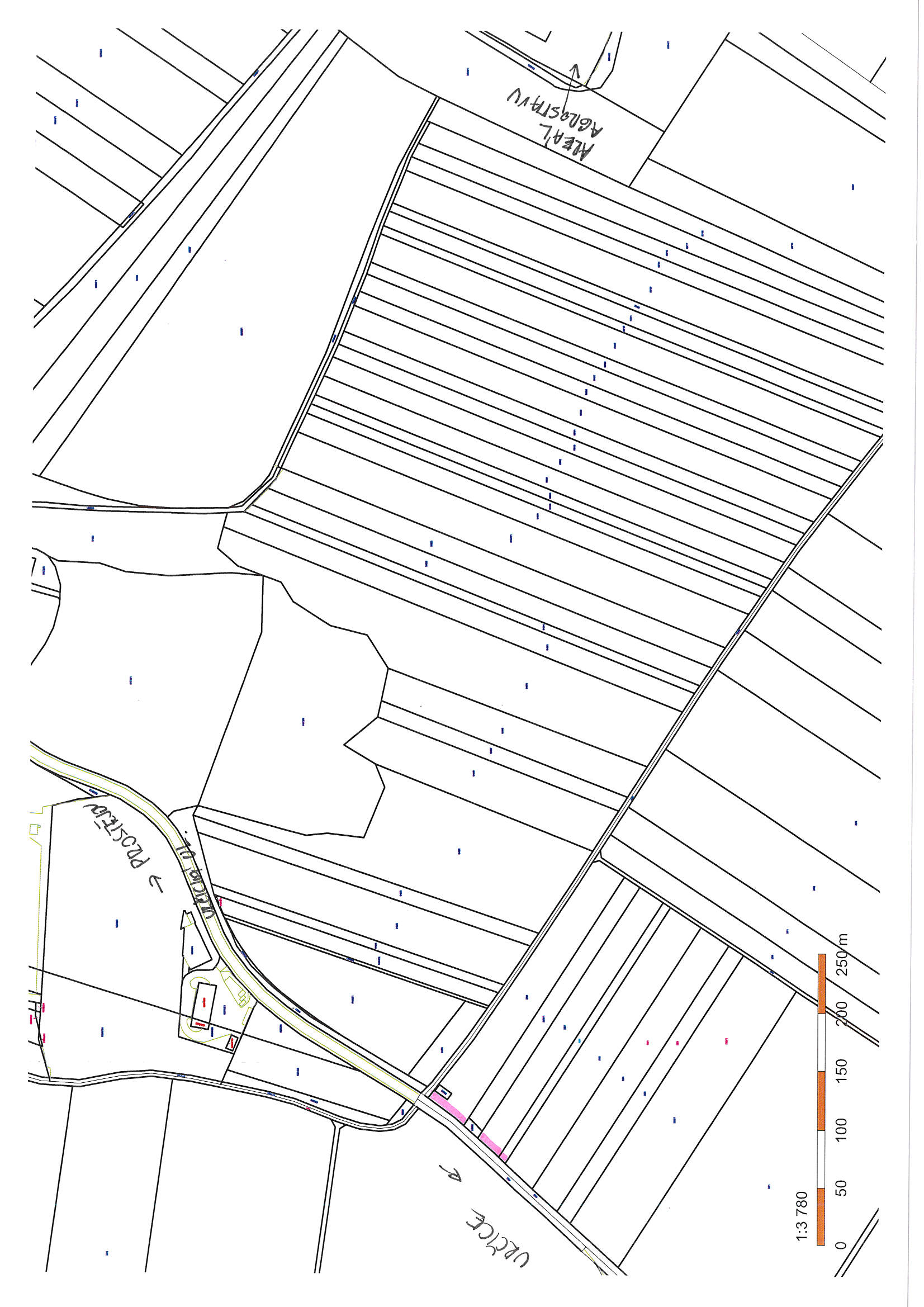 KapitolaODPAPolZPUZOrganizaceO hodnotu v Kč00000000050006409613010500000000000197.000zvýšení pol. 6130 – pozemky; výkup částí pozemků p.č. 226, p.č. 227 a p.č. 229, vše v k.ú. Žešov (kupní cena, náklady na vypracování geometrického plánu a správní poplatek spojený s podáním návrhu na povolení vkladu vlastnického práva do katastru nemovitostí)zvýšení pol. 6130 – pozemky; výkup částí pozemků p.č. 226, p.č. 227 a p.č. 229, vše v k.ú. Žešov (kupní cena, náklady na vypracování geometrického plánu a správní poplatek spojený s podáním návrhu na povolení vkladu vlastnického práva do katastru nemovitostí)zvýšení pol. 6130 – pozemky; výkup částí pozemků p.č. 226, p.č. 227 a p.č. 229, vše v k.ú. Žešov (kupní cena, náklady na vypracování geometrického plánu a správní poplatek spojený s podáním návrhu na povolení vkladu vlastnického práva do katastru nemovitostí)zvýšení pol. 6130 – pozemky; výkup částí pozemků p.č. 226, p.č. 227 a p.č. 229, vše v k.ú. Žešov (kupní cena, náklady na vypracování geometrického plánu a správní poplatek spojený s podáním návrhu na povolení vkladu vlastnického práva do katastru nemovitostí)zvýšení pol. 6130 – pozemky; výkup částí pozemků p.č. 226, p.č. 227 a p.č. 229, vše v k.ú. Žešov (kupní cena, náklady na vypracování geometrického plánu a správní poplatek spojený s podáním návrhu na povolení vkladu vlastnického práva do katastru nemovitostí)zvýšení pol. 6130 – pozemky; výkup částí pozemků p.č. 226, p.č. 227 a p.č. 229, vše v k.ú. Žešov (kupní cena, náklady na vypracování geometrického plánu a správní poplatek spojený s podáním návrhu na povolení vkladu vlastnického práva do katastru nemovitostí)zvýšení pol. 6130 – pozemky; výkup částí pozemků p.č. 226, p.č. 227 a p.č. 229, vše v k.ú. Žešov (kupní cena, náklady na vypracování geometrického plánu a správní poplatek spojený s podáním návrhu na povolení vkladu vlastnického práva do katastru nemovitostí)KapitolaODPAPolZPUZOrganizaceO hodnotu v Kč0000000070811510700000000000197.000snížení pol. 8115 - Fond rezerv a rozvojesnížení pol. 8115 - Fond rezerv a rozvojesnížení pol. 8115 - Fond rezerv a rozvojesnížení pol. 8115 - Fond rezerv a rozvojesnížení pol. 8115 - Fond rezerv a rozvojesnížení pol. 8115 - Fond rezerv a rozvojesnížení pol. 8115 - Fond rezerv a rozvojeP o d p i s yP o d p i s yP o d p i s yP o d p i s yPředkladatelMgr. Jiří Pospíšil, 1. náměstek primátora03.02.2021Mgr. Pospíšil, v.r.Za správnostMgr. Alexandra Klímková, vedoucí Odboru správy a údržby majetku města03.02.2021Mgr. Klímková, v.r.ZpracovatelIng. Milena Vrbová, odborný referent oddělení nakládání s majetkem města Odboru SÚMM03.02.2021Ing. Vrbová, v.r.KapitolaODPAPolZPUZOrganizaceO hodnotu v Kč00000000050006409613010500000000000197.000zvýšení pol. 6130 – pozemky; výkup částí pozemků p.č. 226, p.č. 227 a p.č. 229, vše v k.ú. Žešov (kupní cena, náklady na vypracování geometrického plánu a správní poplatek spojený s podáním návrhu na povolení vkladu vlastnického práva do katastru nemovitostí)zvýšení pol. 6130 – pozemky; výkup částí pozemků p.č. 226, p.č. 227 a p.č. 229, vše v k.ú. Žešov (kupní cena, náklady na vypracování geometrického plánu a správní poplatek spojený s podáním návrhu na povolení vkladu vlastnického práva do katastru nemovitostí)zvýšení pol. 6130 – pozemky; výkup částí pozemků p.č. 226, p.č. 227 a p.č. 229, vše v k.ú. Žešov (kupní cena, náklady na vypracování geometrického plánu a správní poplatek spojený s podáním návrhu na povolení vkladu vlastnického práva do katastru nemovitostí)zvýšení pol. 6130 – pozemky; výkup částí pozemků p.č. 226, p.č. 227 a p.č. 229, vše v k.ú. Žešov (kupní cena, náklady na vypracování geometrického plánu a správní poplatek spojený s podáním návrhu na povolení vkladu vlastnického práva do katastru nemovitostí)zvýšení pol. 6130 – pozemky; výkup částí pozemků p.č. 226, p.č. 227 a p.č. 229, vše v k.ú. Žešov (kupní cena, náklady na vypracování geometrického plánu a správní poplatek spojený s podáním návrhu na povolení vkladu vlastnického práva do katastru nemovitostí)zvýšení pol. 6130 – pozemky; výkup částí pozemků p.č. 226, p.č. 227 a p.č. 229, vše v k.ú. Žešov (kupní cena, náklady na vypracování geometrického plánu a správní poplatek spojený s podáním návrhu na povolení vkladu vlastnického práva do katastru nemovitostí)zvýšení pol. 6130 – pozemky; výkup částí pozemků p.č. 226, p.č. 227 a p.č. 229, vše v k.ú. Žešov (kupní cena, náklady na vypracování geometrického plánu a správní poplatek spojený s podáním návrhu na povolení vkladu vlastnického práva do katastru nemovitostí)KapitolaODPAPolZPUZOrganizaceO hodnotu v Kč0000000070811510700000000000197.000snížení pol. 8115 - Fond rezerv a rozvojesnížení pol. 8115 - Fond rezerv a rozvojesnížení pol. 8115 - Fond rezerv a rozvojesnížení pol. 8115 - Fond rezerv a rozvojesnížení pol. 8115 - Fond rezerv a rozvojesnížení pol. 8115 - Fond rezerv a rozvojesnížení pol. 8115 - Fond rezerv a rozvojeDůvodová zpráva obsahuje stanoviska dotčených odborů MMPv (subjektů)Důvodová zpráva obsahuje stanoviska dotčených odborů MMPv (subjektů)Důvodová zpráva obsahuje stanoviska dotčených odborů MMPv (subjektů)Důvodová zpráva obsahuje stanoviska dotčených odborů MMPv (subjektů)Odbor MMPv (subjekt)Odbor MMPv (subjekt)Stanovisko ze dneResumé1.OÚPPP07.12.2020nemá námitky 2.ORI01.12.2020doporučuje 3.OŽP07.12.2020doporučuje 4.OD30.11.2020souhlasí s odkupem5.OSÚMM03.02.2021doporučuje